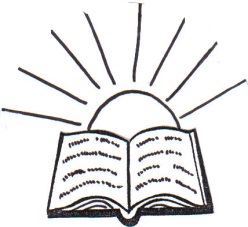         с. Драгиново, общ. Велинград, обл. Пазарджик, тел.:0886865002,e-mail:                                                  art_centerdr@abv.bg   www.citalishte-draginovo.comДейностен Отчет На Читалище „Методий Драгинов-1936г.“ за периода 2021гГодина на основаване – 1936г.Сграден фонд- 650 кв. м. с всички необходими помещения за културни и информационни дейности:9 репетиционни помещения, концертна зала -:9 репетиционни помещения, концертна зала -300места,  обществена библиотека с 11 000 тома- музейна сбирка.Щатен апарат + бр.Библиотекар СекретарМузикален ръководител на школи и корепетиторПостоянни членове имащи право но глас 70 душиДоброволци и самодейци 120душиДейности:-  Организиране на различни школи по любителско творчество и работа с подрастващи и самодейни групи в сферата на народното творчество и музикално- танцовото изкуство.-    Административно посредничество и информационно обслужване на населението.Организиране на обществени мероприятия и празници.Участие във взимането на решения, целящи развитие на местната общност и населеното място.Участие в процесите на приобщаване на различните етнически общностиУчастия в Общински, републикански и международни културни събития с цел културен обмен и сътрудничество.Участие и работа в неправителствения сектор цел подпомагане и информиране по проблеми от образователен, културен и социален характер, реализиране на проекти и инициативи, партньорство и4 сътрудничество н публично- частния сектор.Поддържане на библиотеки, читални и места с интернет достъп и съвременни информационни технологииОрганизиране на школи семинари и курсове в образователния сектор.Организиране на срещи с видни  общественици, дейци на литературата изкуството  и културатаПоддържане на музейни сбиркиСътрудничество с местни организацииПодобряване на материална базаПартньорство и работа с медииУчастия в проекти с цел подобряване на читалищната дейност.Отчет за извършените дейности:Участия на групи за любителско творчество.1.През текущата година читалището защити проект пред фондация „Бикоус“ в подкрепа на възрастните хора от с. Драгиново. 2. Читалището беше партньор на проект Глобални библиотеки с която финансова подкрепа  беше набавена нова литература .3.Бяха осъществени  инициативи свързани с опазване на околната среда.4.Изнесени бяха се няколко лекции на различни теми с участието на млади хора. Дата :09.02.2022г. 		Изготвил:……………   Одобрил:…………………				М. Кепчелев			М. Атипов№ Мероприятия, концертидатаизпълнителизабележка1Участие в концерт по случай празника „Байрям13,05.2021г.Читалищни групи по любителско творчество2Първи детски, регионален, фолклорен, фестивал „Ден на Таланта“Драгиново202120.05Читалищни групи по любителско творчествоДетски групи от съседни общини3Участие в конкурс за представителен  състав на ЦИОФПазарджик30.05Народен ансамбъл4Участие в благотворителен концерт- Велинград25.06 Детска Школа по народни танци и тамбура5Участие в концерт по откриване на „Велинградски тържества на културата03.07.Детска танцова школа6Участие във фолклорен концерт на Велинградски тържества на културата05.07.Народен ансамбъл7Участие във международен фолклорен фестивал - Дорково29.07Мъжка фолклорна група8Участие във двадесето юбилейно издание на фолклорен фестивал в Неделино03.09Народен ансамбъл9Онлайн коледен концерт- заснет и излъчен от Телемедия- Пазарджик31.12Художествени групи към читалищетоДейност на библиотеката10Поддръжка на библиотечния фонд и набавяне на нова литературатекущбиблиотекар11Предоставяне на библиотечни документи и информация за потребители. Осигуряване на интернет достъп и работа ИКТ.принтиране , сканиране, копиране и дртекущбиблиотекар12Отбелязване на бележити дати – витрини изложби и др.в онлайн форма3 март 8 март24май И др.Клуб приятели на книгата. Школи по любителско творчество13Литературно четене в Детска Градина „Пролет“ посветено на Вилхем Грим10.02.библиотекар14Онлайн видео маратон на четенето 11 публикацииЯнуари- декемвриКлуб приятели на книгата15Инициатива „Библиотекар за един ден“през Националната библиотечна седмица21.05.Клуб приятели на книгата16Организиране представяна на книгата „Между два свята“ автор Елка Кепчелева15.10.Библиотека и читалищен екип17Участие в национални  конкурси на деца от Клуб приятели на книгатаАвгуст- декемвриКлуб приятели на книгатаШколи и курсове18 Школа по народни танцитекущхореограф20Школа по тамбура и акордеонтекущкорепетитор21Художествена словотекущБиблиотекарРемонтни дейности  и поддръжка на материална база22Оборудване на читалището с мебели от дарители с цел съхранение на реквизит, архив , награден фонд и дртекущЧиталищен екип и Кметство Драгиново Секретар и доброволци23Обогатяване на музейна сбирка събирателска дейносттекущЧиталищен екип и доброволци